AŞAĞIDAKİ ADIMLAR TAKİP EDİLEREK BAŞVURUNUNE DEVLET ÜZERİNDEN YAPILMASI GEREKMEKTEDİRADIM ▼E Devlet ekranına giriş yapınız ve Kültür ve Turizm Bakanlığı hizmetleri için arama yapınız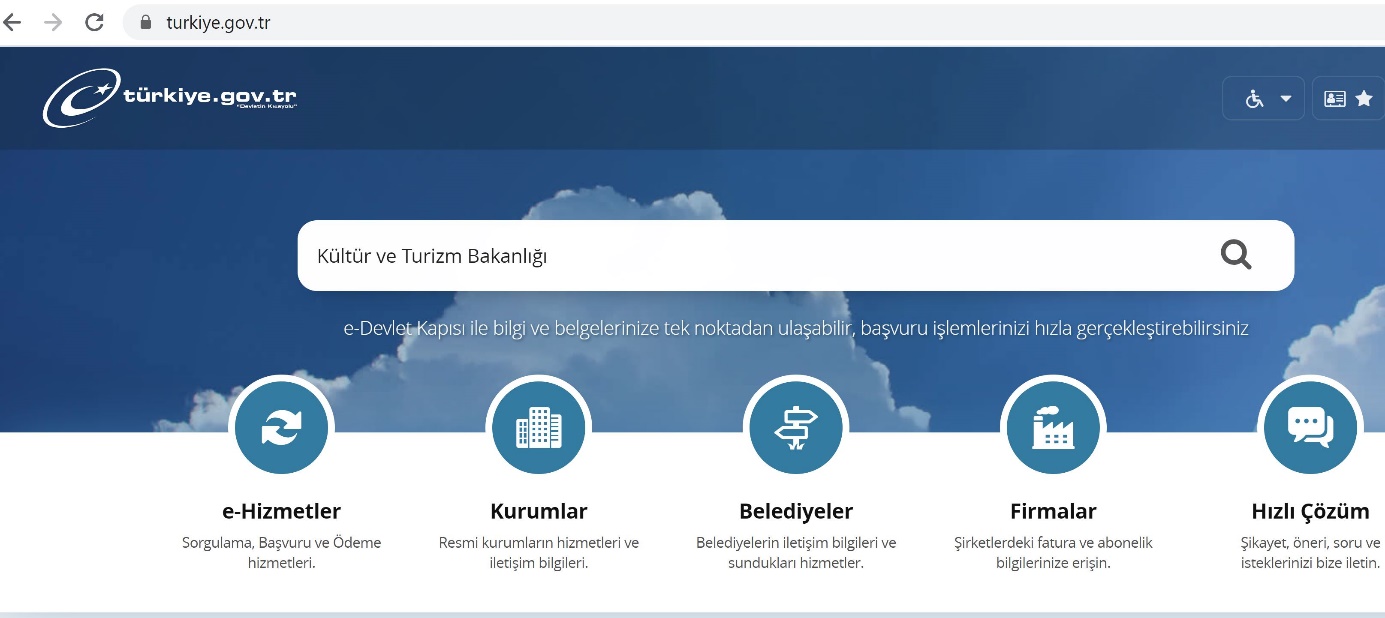 ADIM ▼Kültür ve Turizm Bakanlığı hizmetleri içinde ‘Yatırım ve İşletmeler Genel Müdürlüğü’ hizmetlerine gelerek,  Turizm İşletmesi ve Turizm Yatırımı Belgesi İşlemlerini  seçiniz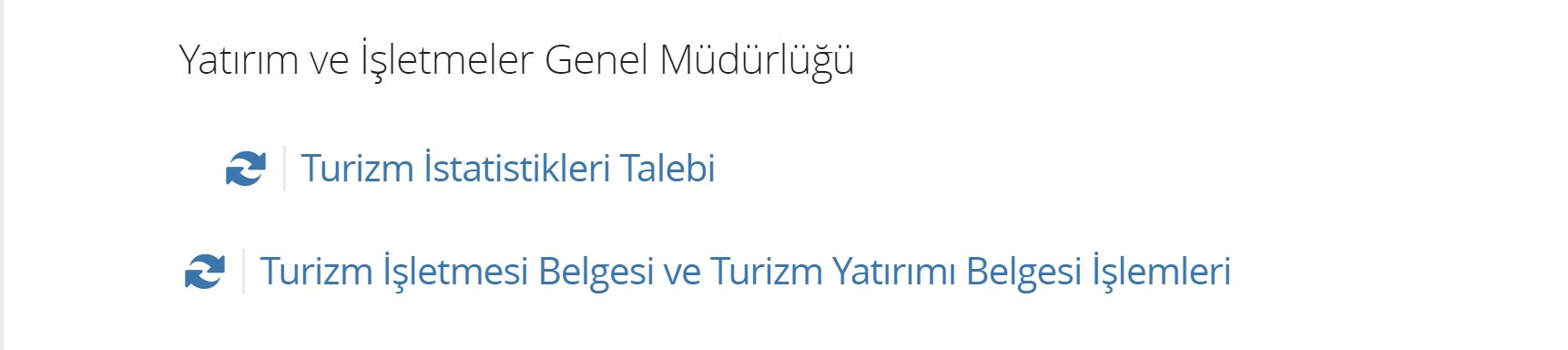 ADIM ▼Açılan ekrandan ‘Uygulamaya Git’ butonu ile devam ediniz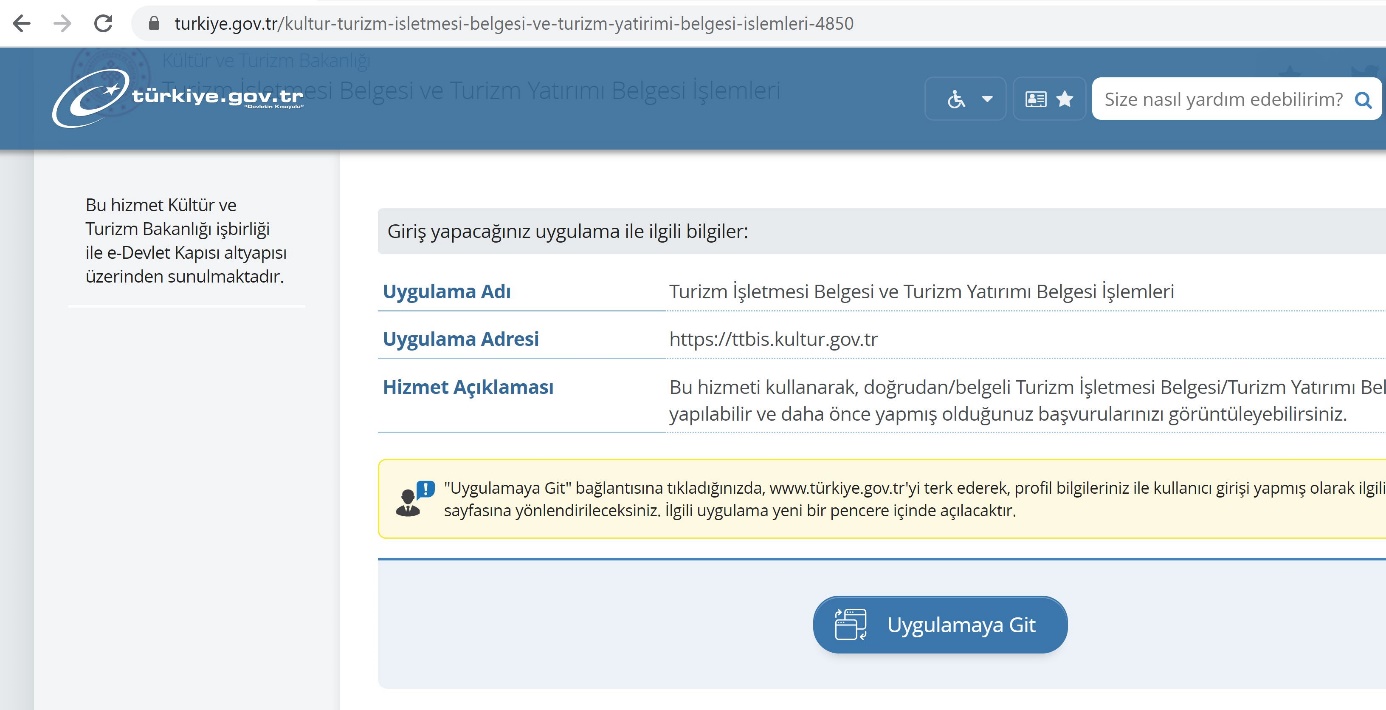 ADIM ▼Turist Rehberleri Kredi Başvurusu butonu ile giriş yapınız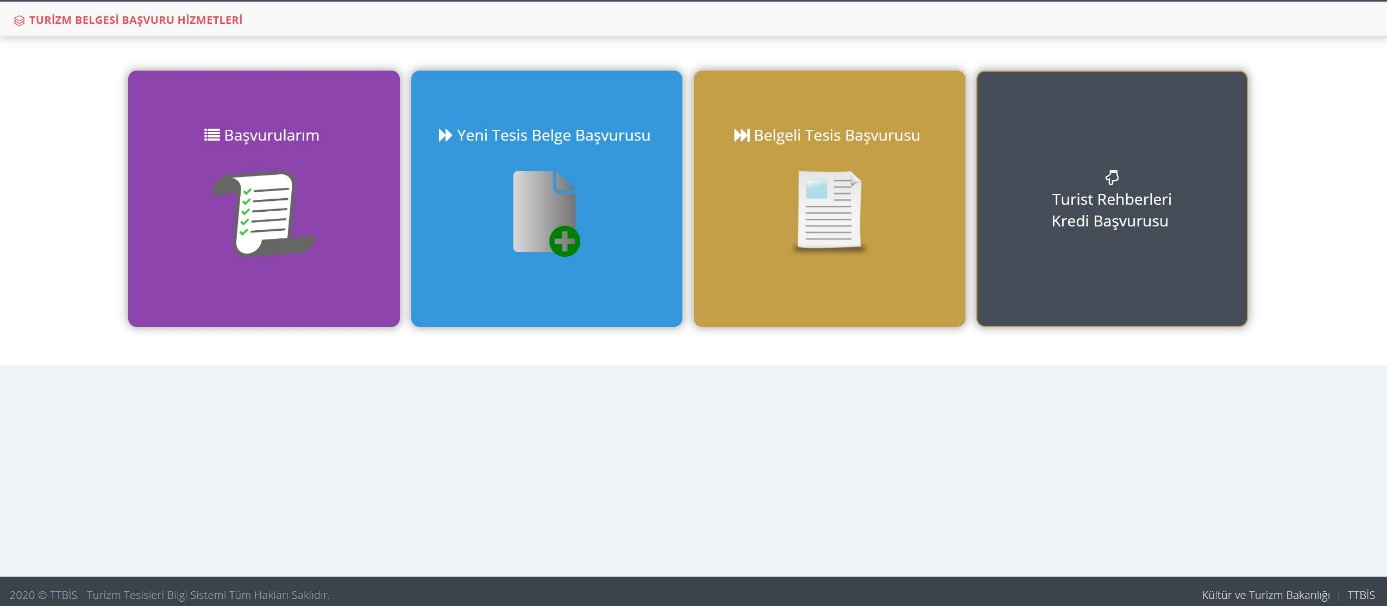 ADIM ▼►Açılan ekrandaki alanları doldurunuz, ►Ruhsatname ve Çalışma Kartı örneğinizi PDF formatında çeviriniz, ‘Dosya Seç’ butonları ile yükleyerek başvurunuzu tamamlayınız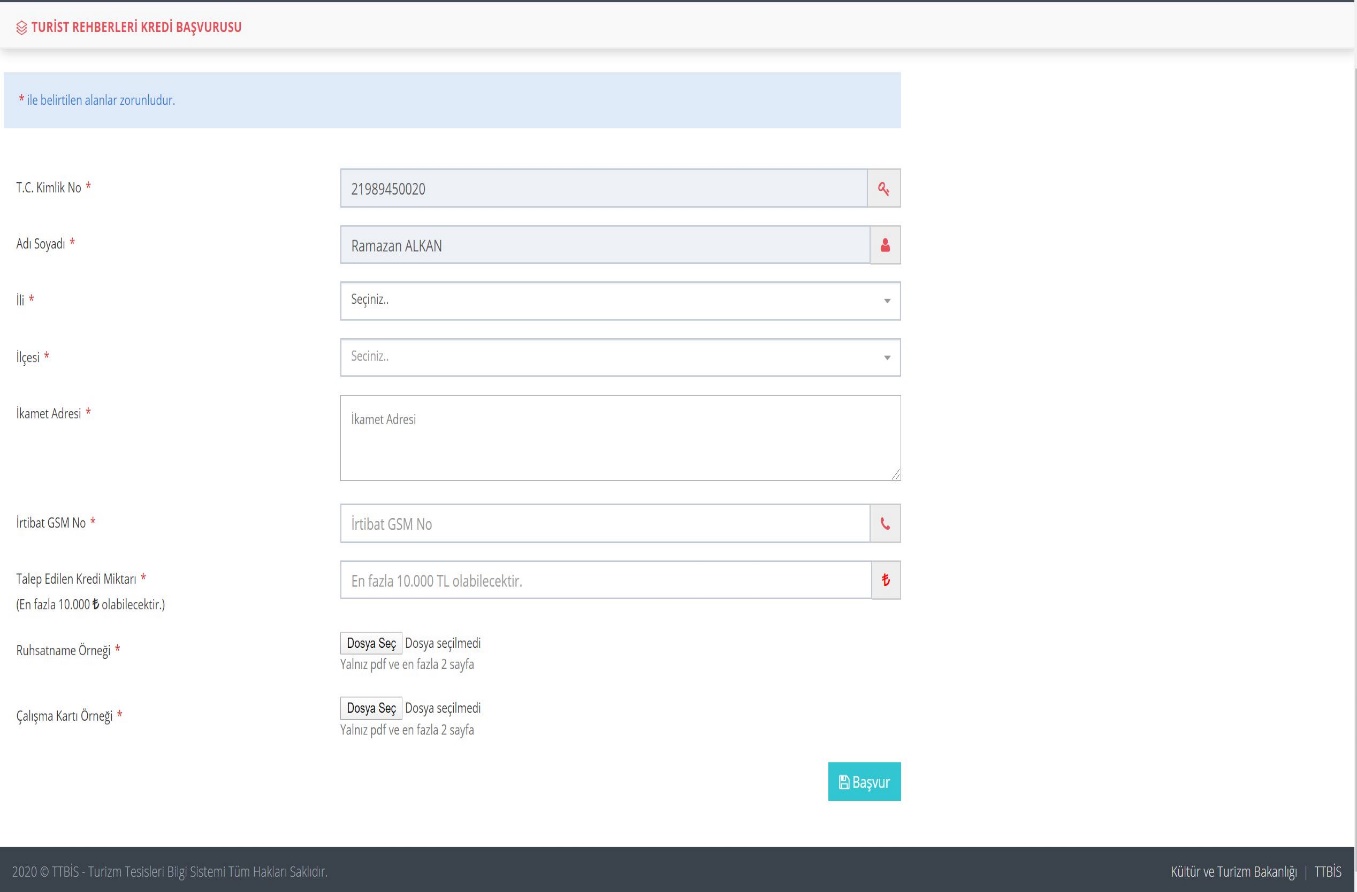 